PURPOSEIn plain language, what is the purpose of this procedure? Example: To outline the procedures for…. PROCEDUREList steps to be followed, in plain language, and using single-level numbered lists. If sub-sections are required, use a bold and italicized sub-heading followed by a single-level numbered list restarting with 1 after each sub-heading. Sub-heading (if required)DEFINITIONSList any words requiring a definition. Definitions should only be included for words used in a non-standard or specific-to-RDC manner. Definitions will be hyperlinked to an online repository. The definition will not normally appear in full in the manual. Note: until the online repository is available, definitions will remain in the manual in full at the end.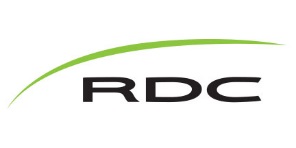 Procedure TemplateProcedure TitleProcedure TitlePolicy: Name of the policy with which the procedure will be associatedPolicy: Name of the policy with which the procedure will be associatedCategory: Administrative or Academic or Academic-AdministrativeApproval Date:Procedure Owner: e.g. Academic Policy Committee or otherEffective Date:Procedure Administrator: Review Period:Associated Documents: List any other policies, additional procedures, manual, forms, etc. a user should have in order to understand or implement this procedure. These will be hyperlinked for ease of access.Associated Documents: List any other policies, additional procedures, manual, forms, etc. a user should have in order to understand or implement this procedure. These will be hyperlinked for ease of access.